Инструкция по подключению услуги «Автоплатеж ЖКХ» по поставщику «МУП РСУ г. Петушки»Каким образом следить за исполнением Автоплатежа или распечатать чек с отметкой об исполнении?Шаг 1. Зайдите на сайт www.sberbank.ru с любого компьютера или мобильного устройства и нажмите Вход в верхнем правом углу сайта или перейдите по ссылке. Введите логин и пароль и совершите вход в личный кабинет Сбербанк Онлайн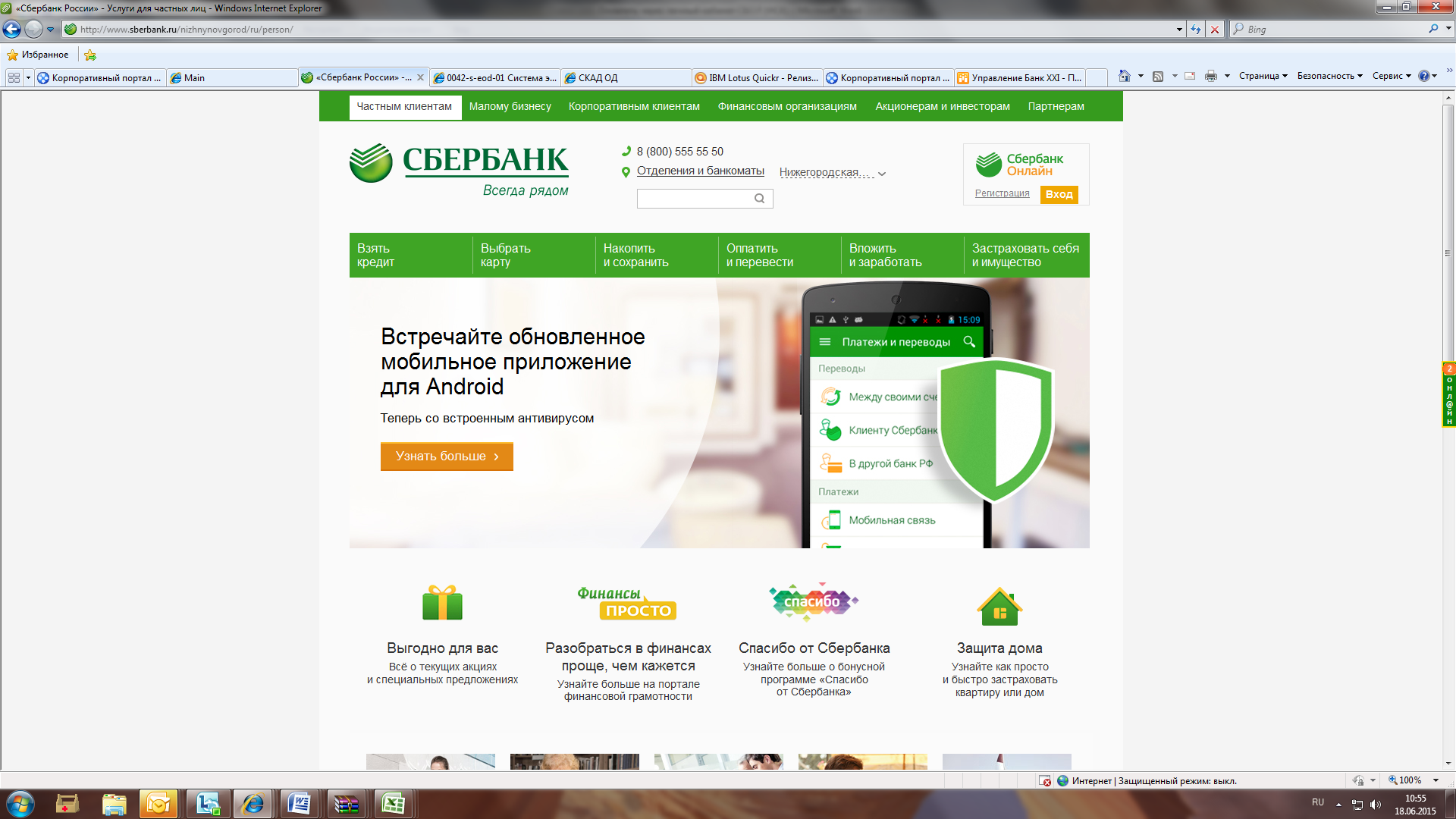 Шаг 4. Выберите поставщика услуг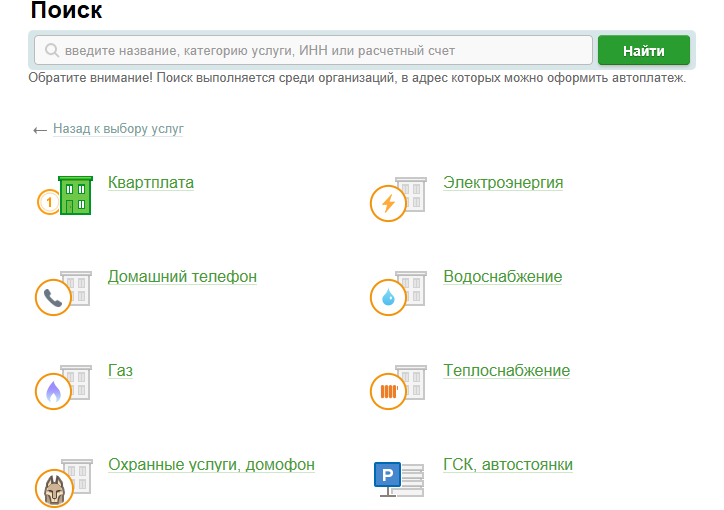 Шаг 2. В правом меню Сбербанк Онлайн на главной страницевыберите Мои автоплатежи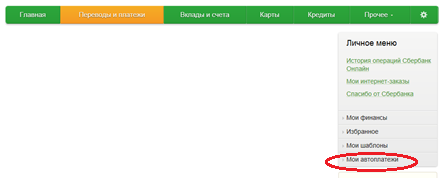 Шаг 5.  Заполните настройки Автоплатежа:выберите Тип: (по выставленному счету)оплачивать: (выбрать из списка период оплаты)ожидаемая дата оплаты: для корректной работы установите любое число в промежутке с ДД1 по ДД2 число (ДД1 дата предоставления базы ПУ+1 день, ДД2 = ДД1+5 дней)  - дата проверки наличия задолженности по базе поставщика.сумма: укажите максимальную месячную сумму, которую Вы когда-либо оплачивали по данному поставщику в течение годаназвание: любое понятное для Вас название, например, ТНС-Энерго. Нажмите Подключить.Шаг 3. В открывшемся меню перейдите по ссылке Подключить автоплатеж.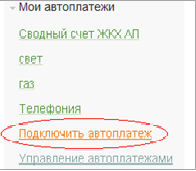 Шаг 6. Для подтверждения Автоплатежа нажмите Подтвердить по SMS.Шаг 7. Введите одноразовый SMS-пароль, который пришел на номер телефона, подключенного к сервису Мобильный банк. Автоплатеж будет принят банком к исполнению.Шаг 1. За день до установленной Вами даты платежа, Банк информирует Вас о сумме платежа по СМС. При необходимости у Вас есть возможность отмены автоплатежа, для этого необходимо отправить код, указанный в СМС на номер  900.Шаг 3. Отобразится график платежей из последних 10 операций. Так же у вас есть возможность выбрать опцию За период. 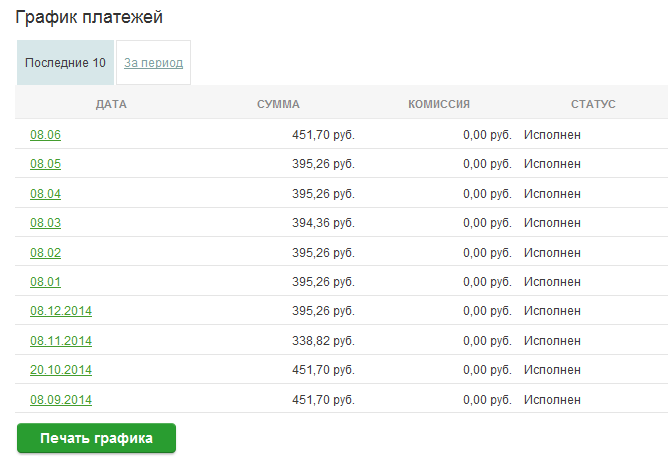 Шаг 2. В правом меню Сбербанк Онлайн на главной странице выберите Мои автоплатежи.В открывшимся меню перейдите по ссылке Мои автоплатежи, выберите Автоплатеж по названию поставщика «Наименование ПУ».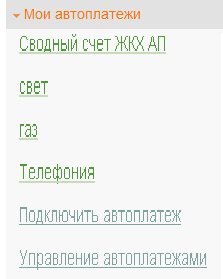 Шаг 4.  Выбрав интересующую Вас операцию.Нажмите Печать чека 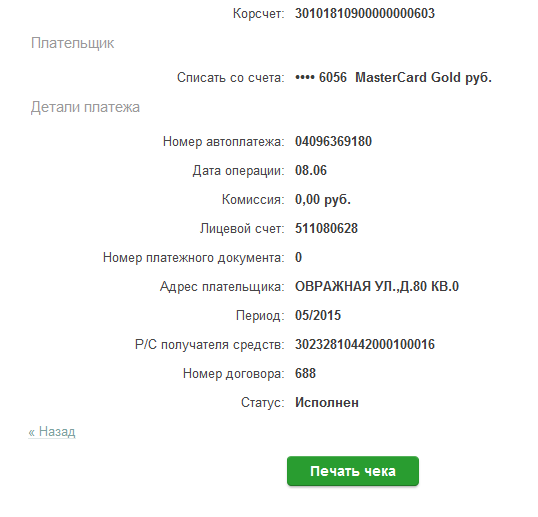 Шаг 4. Распечатается чек.